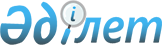 Об утверждении Правил благоустройства территорий городов и населенных пунктов Актюбинской областиРешение Актюбинского областного маслихата от 11 декабря 2015 года № 349. Зарегистрировано Департаментом юстиции Актюбинской области 21 января 2016 года № 4686.
      Сноска. Заголовок – в редакции решения маслихата Актюбинской области от 03.03.2017 № 118 (вводится в действие по истечении десяти календарных дней после дня его первого официального опубликования); с изменениями, внесенными решением маслихата Актюбинской области от 29.09.2023 № 56 (вводится в действие по истечении десяти календарных дней после дня его первого официального опубликования).
      В соответствии со статьей 505 Кодекса Республики Казахстан "Об административных правонарушениях", подпунктом 4-2) пункта 1, пунктом 2-2 статьи 6 Закона Республики Казахстан "О местном государственном управлении и самоуправлении в Республике Казахстан" и приказом Министра национальной экономики Республики Казахстан от 20 марта 2015 года № 235 "Об утверждении Типовых правил благоустройства территорий городов и населенных пунктов и Правил оказании государственной услуги "Выдача разрешения на вырубку деревьев" (зарегистрировано в Реестре государственной регистрации нормативных правовых актов № 10886), Актюбинский областной маслихат РЕШИЛ:
      Сноска. Преамбула - в редакции решения маслихата Актюбинской области от 29.09.2023 № 56 (вводится в действие по истечении десяти календарных дней после дня его первого официального опубликования).
      1. Утвердить прилагаемые:
      1) исключен решением маслихата Актюбинской области от 29.09.2023 № 56 (вводится в действие по истечении десяти календарных дней после дня его первого официального опубликования);


      2) Правила благоустройства территорий городов и населенных пунктов Актюбинской области.
      Сноска. Пункт 1 - в редакции решения маслихата Актюбинской области от 08.12.2017 № 219 (вводится в действие по истечении десяти календарных дней после дня его первого официального опубликования); с изменениями, внесенными решением маслихата Актюбинской области от 29.09.2023 № 56 (вводится в действие по истечении десяти календарных дней после дня его первого официального опубликования).

      2. Признать утратившими силу некоторые решения областного маслихата согласно приложению к настоящему решению.

      3. Настоящее решение вводится в действие по истечении десяти календарных дней после дня его первого официального опубликования.

 Правила содержания и защиты зеленых насаждений территорий городов и населенных пунктов Актюбинской области
      Сноска. Правила исключены решением маслихата Актюбинской области от 29.09.2023 № 56 (вводится в действие по истечении десяти календарных дней после дня его первого официального опубликования). Правила благоустройства территорий городов и населенных пунктов Актюбинской области
      Сноска. Правила – в редакции решения маслихата Актюбинской области от 03.03.2017 № 118 (вводится в действие по истечении десяти календарных дней после дня его первого официального опубликования). Глава 1. Общие положения
      1. Настоящие Правила благоустройства территорий городов и населенных пунктов (далее – Правила) разработаны в соответствии с подпунктом 23-15) статьи 20 Закона Республики Казахстан "Об архитектурной, градостроительной и строительной деятельности в Республике Казахстан" и определяют порядок благоустройства территории населенных пунктов для всех юридических лиц независимо от их правового статуса и форм хозяйственной деятельности, физических лиц, а также должностных лиц, ответственных за благоустройство дворовых и общественных территорий.
      Сноска. Пункт 1 - в редакции решения маслихата Актюбинской области от 14.12.2022 № 162 (вводится в действие по истечении десяти календарных дней после дня его первого официального опубликования).

      2. Исключен решением маслихата Актюбинской области от 14.12.2022 № 162 (вводится в действие по истечении десяти календарных дней после дня его первого официального опубликования).


      3. В настоящих Правилах используются следующие понятия:
      1) благоустройство - совокупность работ (по инженерной подготовке и обеспечению безопасности территории, устройству дорог, развитию коммуникационных сетей и сооружений водоснабжения, канализаций, энергоснабжения, устройству покрытий, освещению, размещению малых архитектурных форм и объектов монументального искусства, проектированию озеленения, снижению уровня шума, улучшению микроклимата, охране от загрязнения воздушного бассейна, открытых водоемов и почвы) и услуг (по расчистке, уборке, санитарной очистке осушению и озеленению территории), осуществляемые в целях приведения той или иной территории в состояние, пригодное для строительства и нормального пользования по назначению, создания здоровых, удобных и культурных условий жизни населения;
      2) уборка территории - комплекс мероприятий, целью которых является сбор, удаление и обезвреживание отбросов (отходов), образующихся в населенном пункте в результате жизнедеятельности населения;
      3) внутридворовые территории - земли, используемые для установки малых архитектурных форм, детских, бельевых, контейнерных площадок, парковок автотранспорта, декоративных сооружений, проездов к дому, заездов во двор (при наличии в одном дворе нескольких землепользователей границы закрепленных территорий определяются пропорционально границам используемых территорий, либо по согласованию сторон);
      4) закрепленная территория - участок земли, закрепленный для уборки и содержания в границах, определенных настоящими Правилами.
      Объектами закрепления на территории города и населенного пункта являются:
      территория со стороны улиц от границ отведенных участков, ограниченная краем проезжей части;
      участки внутриквартальных территорий;
      территория, временно используемая для хранения, складирования и других целей;
      прилегающая территория;
      5) отведенная территория – участок земли, переданный землепользователю (юридическому или физическому лицу) во владение или для использования в соответствии с решениями уполномоченных органов на правах, предусмотренных законодательством Республики Казахстан для размещения принадлежащих ему объектов;
      6) сооружение - искусственно созданный объемный, плоскостной или линейный объект (наземный, надводный и (или) подземный, подводный), имеющий естественные или искусственные пространственные границы и предназначенный для выполнения производственных процессов, размещения и хранения материальных ценностей или временного пребывания (перемещения) людей, грузов, а также размещения (прокладки, проводки) оборудования или коммуникаций. Сооружение также может иметь художественно-эстетическое, декоративно-прикладное либо мемориальное назначение;
      7) земли общего пользования – земли занятые и предназначенные для занятия площадями, улицами, тротуарами, проездами, дорогами, набережными, парками, скверами, городскими лесами, бульварами, водоемами, пляжами, кладбищами и объектами, предназначенными для удовлетворения нужд населения (инженерные системы общего пользования);
      8) места общего пользования – это территории, объекты, которые доступны или открыты для населения;
      9) несанкционированная свалка - самовольный (несанкционированный) сброс (размещение) или складирование твердых бытовых отходов и крупногабаритного мусора, отходов производства и строительства, другого мусора, снега, льда, образованного в процессе деятельности физических или юридических лиц, независимо от форм собственности;
      10) содержание проезжей части - комплекс работ, в результате которых поддерживается транспортно-эксплуатационное состояние дорог, дорожных сооружений, отвечающих требованиям правил пользования автомобильными дорогами;
      11) улица (проезжая часть улицы) - автомобильная дорога в пределах границ населенных пунктов;
      12) договор на вывоз твердых бытовых отходов и крупногабаритного мусора – письменное соглашение, имеющее юридическую силу, заключенное между заказчиком и исполнителем на вывоз твердых бытовых отходов и крупногабаритного мусора;
      13) твердые бытовые отходы – коммунальные отходы в твердой форме;
      13-1) крупногабаритные отходы - отходы производства и потребления, являющиеся предметами, утратившими свои потребительские свойства (мебель, бытовая техника, сантехника и другие крупные предметы), размеры которых превышают 0,5 метра в высоту, ширину или длину;
      14) сбор и вывоз твердых бытовых отходов и крупногабаритного мусора - комплекс мероприятий, связанных с выгрузкой твердых бытовых отходов из контейнеров в спецавтотранспорт, очисткой контейнеров, зачисткой контейнерных площадок и подъездов к ним от просыпавшегося мусора, и транспортировка их с мест сбора мусора к объекту переработки и утилизации;
      15) фасад – наружная сторона здания или сооружения;
      16) контейнер – стандартная емкость для сбора твердых бытовых отходов;
      17) вывеска – информация о роде деятельности физических и юридических лиц, включая средства их индивидуализации, размещаемая в пределах входа в здание по числу входов в него и (или) на входе ограждения занимаемой территории, а так же на крышах и фасадах в пределах собственных (арендуемых) зданий, пристроек к ним и временных сооружений физических и юридических лиц в местах реализации товаров, выполнения работ и оказания услуг;
      18) отходы производства - остатки сырья, материалов, иных изделий и продуктов, образовавшиеся в процессе производства и утратившие полностью или частично исходные потребительские свойства;
      19) проезд – элемент дороги, обеспечивающий подъезд транспортных средств к жилым и общественным зданиям, учреждениям, предприятиям, объектам застройки внутри микрорайонов, кварталов, населенных пунктов;
      20) тротуар - элемент дороги, предназначенный для движения пешеходов;
      21) уполномоченный орган – структурное подразделение местного исполнительного органа, осуществляющий функции в сфере регулирования коммунального хозяйства;
      22) организация – физическое или юридическое лицо, специализирующиеся в области благоустройства;
      22-1) специализированные организации - индивидуальные предприниматели или юридические лица, осуществляющие деятельность по сбору, сортировке, транспортировке, переработке, восстановлению и (или) удалению коммунальных отходов;
      23) здание - искусственное строение, состоящее из несущих и ограждающих конструкций, образующих обязательный наземный замкнутый объем, в зависимости от функционального назначения, используемое для проживания или пребывания людей, выполнения производственных процессов, а также размещения и хранения материальных ценностей. Здание может иметь подземную часть;
      24) фриз - декоративная композиция в виде горизонтальной полосы или ленты, увенчивающей или обрамляющей ту или иную часть архитектурного сооружения.
      25) малые архитектурные формы – объекты декоративного характера и практического использования (скульптуры, фонтаны, барельефы, вазы для цветов, павильоны, беседки, скамьи, урны, оборудование и конструкции для игр детей и отдыха взрослого населения);
      26) прилегающая территория – территория (в границах 5 метров по периметру), непосредственно примыкающая к границам здания, сооружения, ограждения, строительной площадки, к объектам торговли, рекламы и другим объектам, находящимся в собственности, владении, аренде, на балансе у физических или юридических лиц;
      27) исключен решением маслихата Актюбинской области от 29.09.2023 № 56 (вводится в действие по истечении десяти календарных дней после дня его первого официального опубликования);


      28) маломобильные группы населения – лица пожилого возраста, с инвалидностью, испытывающие затруднения при самостоятельном передвижении, получении услуг, информации или ориентировании в пространстве, в том числе использующие детские коляски и (или) кресла-коляски;
      29) объекты местного значения - объекты имеющие государственное значение направленные на создание социальных объектов, в том числе: объекты: образования, здравоохранения, культуры и спорта, здания и сооружения досугового и (или) оздоровительного назначения, а также другие объекты связанные с обеспечением прав и законных интересов большинства жителей соответствующей административно-территориальной единицы.
      Сноска. Пункт 3 - в редакции решения маслихата Актюбинской области от 14.12.2022 № 162 (вводится в действие по истечении десяти календарных дней после дня его первого официального опубликования); с изменениями, внесенными решениями маслихата Актюбинской области от 29.09.2023 № 56 (вводится в действие по истечении десяти календарных дней после дня его первого официального опубликования); от 13.12.2023 № 80 (вводится в действие по истечении десяти календарных дней после дня его первого официального опубликования).

 Глава 2. Благоустройство территорий городов и населенных пунктов Параграф 1. Обеспечение чистоты и порядка
      4. Юридические и физические лица, в том числе на территориях частных домовладений, личные подсобные хозяйства, собственники объектов местного значения, садоводческие и гаражные кооперативы, кооперативы собственников квартир, участники кондоминиума, управляющие компании соблюдают чистоту и поддерживают порядок на всей прилегающей территории своих объектов, не допускают повреждения и разрушения элементов благоустройства (дорог, тротуаров, газонов, малых архитектурных форм, освещения, водоотвода).
      Сноска. Пункт 4 - в редакции решения маслихата Актюбинской области от 13.12.2023 № 80 (вводится в действие по истечении десяти календарных дней после дня его первого официального опубликования).


      5. Не допускается прием шкур, металлов, аккумуляторов в том числе вторичного сырья в неустановленных для этих целей местах.
      6. Не допускается мойка автотранспортных средств в неустановленных для этих целей местах.
      7. Текущее санитарное содержание местности осуществляется организациями, специализирующихся в области благоустройства территории.
      7-1. Исключен решением маслихата Актюбинской области от 05.06.2020 № 532 (вводится в действие по истечении десяти календарных дней после дня его первого официального опубликования).


      8. Физические и юридические лица всех организационно-правовых форм:
      1) обеспечивают санитарное содержание и благоустройство отведенной территории за счет своих средств самостоятельно либо путем заключения договоров с организациями;
      2) бережно относятся к объектам любой собственности, информируют соответствующие органы о случаях причинения ущерба объектам государственной собственности;
      3) содержат в технически исправном состоянии и чистоте таблички с указанием улиц и номеров домов;
      4) содержат ограждения (заборы) и малые архитектурные формы в надлежащем состоянии (покраска, побелка с внешней стороны ограждения (забора);
      5) допускают установку ограждений для автотранспортных средств во внутридворовых территориях, а также установку на проезжей части дороги искусственных неровностей, при условии согласия большинства от общего числа собственников квартир, нежилых помещений, непосредственно принявших участие в голосовании;
      6) не допускают размещение на землях общего пользования не исправных (аварийных) транспортных средств (прицепов) более 10 календарных дней.
      Сноска. Пункт 8 с изменениями, внесенными решением маслихата Актюбинской области от 13.12.2023 № 80 (вводится в действие по истечении десяти календарных дней после дня его первого официального опубликования).

 Параграф 2. Организация уборки территорий
      9. Уборка и содержание мест общего пользования включают в себя следующие виды услуг:
      1) уборка и вывоз мелкого и бытового мусора и отходов; 
      2) уборка и вывоз крупногабаритного мусора и отходов; 
      3) подметание; 
      4) покос и вывоз камыша, бурьяна, травы и иной дикорастущей растительности;
      5) текущий ремонт и окраска ограждений и малых архитектурных форм.
      Сноска. Пункт 9 с изменениями, внесенными решением маслихата Актюбинской области от 11.04.2018 № 278 (вводится в действие по истечении десяти календарных дней после дня его первого официального опубликования).


      10. Уборка территорий общего пользования, занятых парками, скверами, бульварами, водоемами, пляжами, кладбищами, в том числе расположенными на них тротуарами, пешеходными зонами, лестничными сходами производится физическими и юридическими лицами и субъектами закрепления территорий, у которых данные объекты находятся на обслуживании и эксплуатации.
      11. Физические и юридические лица, независимо от форм собственности, заключают договор с субъектом, осуществляющим на регулярный основе вывоз снега, санитарную очистку и уборку прилегающей территории (автостоянки, боксовые гаражи, ангары, складские подсобные строения, сооружения, объекты торговли и услуг) или же производят ее самостоятельно.
      Сноска. Пункт 11 с изменением, внесенным решением маслихата Актюбинской области от 08.12.2017 № 219 (вводится в действие по истечении десяти календарных дней после дня его первого официального опубликования).


      12. Уборка тротуаров, расположенных вдоль улиц и проездов, остановочных площадок пассажирского транспорта производится организациями, ответственными за уборку и содержание проезжей части.
      13. Уборка и мойка остановочных комплексов и прилегающих к ним территорий на остановочных площадках общественного пассажирского транспорта, территорий платных автостоянок, гаражей, а также подъездных путей, прилегающей территории осуществляются их владельцами.
      14. Вывоз строительного мусора при проведении дорожно-ремонтных работ производится организациями, производящими эти работы.
      15. Во избежание засорения водосточной сети не допускается сброс мусора в водосточные коллекторы, дождеприемные колодцы и арычную систему. 
      16. Владельцы и эксплуатирующие организации надземных инженерных сооружений обеспечивают санитарное содержание прилегающей территории в границах охранных зон инженерных сетей. Параграф 3. Особенности уборки территории городов и населенных пунктов в осенне-зимний период
      17. Период осенне-зимней уборки устанавливается с октября по апрель.
      18. Зимняя уборка дорог включает:
      очистку дорожного покрытия от неуплотненного, свежевыпавшего и уплотненного снега, снежно – ледяного наката и льда;
      удаление (перемещение) снега и скола, собранных при уборке дорожных покрытий с площадей, предназначенных для движения транспорта и пешеходов;
      ликвидацию гололедных пленок, резко понижающих коэффициент сцепления колес транспорта с дорожным покрытием, с применением противогололедного материала.
      Сгребание и подметание снега производят с таким интервалом, чтобы слой снега на дорогах не превышал 4-5 сантиметров. Уборку снега необходимо производить не позднее чем через 4 часа после начала снегопада, повторно с тем же интервалом при продолжении снегопада и в конце снегопада.
      Вывоз снега должен производится в следующие сроки:
      при выпадении снежного покрова толщиной менее 6 сантиметров на важнейших магистралях – не более чем за двое суток, на остальных – не более четырех суток;
      при выпадении снега более 6 сантиметров – соответственно не более чем за четыре суток или семь суток.
      19. При уборке дорог в парках, скверах, бульварах и других зеленых зонах допускается складирование снега, не содержащего химических реагентов, на заранее подготовленных для этих целей площадках при условии сохранности зеленых насаждений и обеспечения оттока талых вод.
      20. В зимний период дорожки, садовые скамейки, урны, прочие элементы и малые архитектурные формы, а также пространство перед ними и с боков, подходы к ним очищаются от снега и наледи.
      Наледь на тротуарах и проезжей части дорог, образовавшаяся в результате аварий на инженерных сетях, скалывается и убирается юридическими и (или) физическими лицами - владельцами сетей.
      Сколотый лед вывозится в установленные места. 
      21. Вывоз снега с улиц и проездов осуществляется на установленные места, определенные местным исполнительным органом.
      22. Места временного складирования снега после снеготаяния очищаются от мусора и благоустраиваются юридическими и (или) физическими лицами, отвечающими за складирование снега.
      23. Тротуары и лестничные сходы мостов очищаются на всю ширину асфальто - бетонного покрытия от свежевыпавшего и уплотненного снега (снежно-ледяных образований), в период интенсивного снегопада обрабатываются противогололедными материалами.
      24. Внутридворовые территории очищаются от снега и наледи до асфальта. При возникновении наледи (гололеда) производится обработка мелким песком. Использование поваренной соли для борьбы с гололедом не допускается.
      25. Снег, счищаемый с дворовых территорий, внутриквартальных проездов и прилегающей территории объектов предпринимательства необходимо вывозить, не допуская складирование на землях общего пользования.
      26. В зимнее время владельцами и арендаторами зданий организуется своевременная очистка ступенек, пандусов, кровель от снега, наледи и сосулек. При этом на пешеходных зонах предварительно устанавливаются специальные ограждения. Очистка крыш зданий от снега, наледеобразований со сбросом его на тротуары допускается только в светлое время суток с поверхности ската кровли, обращенной в сторону улицы. Сброс снега с остальных скатов кровли, а также плоских кровель производится на внутренние дворовые территории. Перед сбросом снега проводятся охранные мероприятия, обеспечивающие безопасность движения пешеходов. Сброшенный с кровель зданий снег и ледяные сосульки немедленно убираются к краю проезжей части и размещаются для последующего вывоза юридическими и (или) физическими лицами, убирающим проезжую часть улицы.
      27. Не допускается сброс снега, льда и мусора в воронки водосточных труб. Параграф 4. Особенности уборки территории городов и населенных пунктов в весеннее - летний период
      28. Период весенне - летней уборки устанавливается с апреля по октябрь.
      Весенне-летняя уборка предусматривает мойку, поливку и подметание проезжей части улиц, тротуаров, площадей.
      29. Подметание дорожных покрытий, осевых и резервных полос, улиц и проездов осуществляется с предварительным увлажнением дорожных покрытий на магистралях и улицах с интенсивным движениям транспорта в ночное время, на остальных улицах в дневное время.
      30. При проведении уборки проезжая часть, тротуары, обочины полностью очищаются от всякого рода загрязнений, различного мелкого мусора, от грунтовых наносов и крупногабаритного мусора.
      Подметание внутридворовых территорий и тротуаров от мелкого бытового мусора, пыли, их мойка осуществляется кооперативыми собственников квартир (далее - КСК), домовыми комитетами. Параграф 5. Сбор и вывоз отходов
      31. Физические и юридические лица, в результате деятельности которых, образуются коммунальные отходы, обеспечивают их безопасное обращение с момента образования и складирование их в контейнеры для сбора коммунальных отходов (далее - контейнеры).
      Сноска. Пункт 31 - в редакции решения маслихата Актюбинской области от 14.12.2022 № 162 (вводится в действие по истечении десяти календарных дней после дня его первого официального опубликования).


      32. Управление коммунальными отходами регулируется нормами Правил управления коммунальными отходами, утвержденными приказом исполняющего обязанности Министра экологии, геологии и природных ресурсов Республики Казахстан от 28 декабря 2021 года № 508 (зарегистрирован в Реестре государственной регистрации нормативных правовых актов за № 26341).
      Сноска. Пункт 32 - в редакции решения маслихата Актюбинской области от 14.12.2022 № 162 (вводится в действие по истечении десяти календарных дней после дня его первого официального опубликования).


      32-1. Вывоз коммунальных отходов у юридических лиц, иных хозяйствующих субъектов, осуществляющих свою деятельность на территории городов и населенных пунктов, а также у владельцев квартир и квартиросъемщиков, индивидуальных жилых домов производится мусоровывозящими организациями на договорной основе, выигравшими конкурс (тендер) по вывозу отходов, проводимым уполномоченным органом в области жилищно – коммунального хозяйства.
      Сноска. Правила дополнены пунктом 32-1 в соответствии с решением маслихата Актюбинской области от 08.12.2017 № 219 (вводится в действие по истечении десяти календарных дней после дня его первого официального опубликования).


      32-2. Не допускается складирование строительных и крупногабаритного мусора (отходов) на прилегающей территории к контейнерным площадкам.
      Вывоз крупногабаритного мусора (отходов) производится юридическими и физическими лицами, либо мусоровывозящими предприятими на основании договора в специальные отведенные места.
      Сноска. Правила дополнены пунктом 32-2 в соответствии с решением маслихата Актюбинской области от 08.12.2017 № 219 (вводится в действие по истечении десяти календарных дней после дня его первого официального опубликования); в редакции решения маслихата Актюбинской области от 13.12.2023 № 80 (вводится в действие по истечении десяти календарных дней после дня его первого официального опубликования).


      32-3. Местные исполнительные органы на территории многоэтажных жилых домов размещают специальные площадки для контейнеров, с обеспечением доступа для специализированных транспортных средств.
      Сноска. Правила дополнены пунктом 32-3 в соответствии с решением маслихата Актюбинской области от 08.12.2017 № 219 (вводится в действие по истечении десяти календарных дней после дня его первого официального опубликования).


      32-4. Физическим и юридическим лицам не допускается:
      1) выставление тары с мусором и бытовыми отходами на улицах, местах общего пользования, лестничных площадках;
      2) создание свалок, закапывание мусора в землю, за исключением специализированных мест;
      3) загрязнение территории контейнерных площадок, помещение в контейнеры и складирование на площадках и прилегающих к ним территориях, мусора, не относящегося к твердо-бытовым отходам;
      4) сброс в выгребные ямы строительного мусора, отходов производства, тары;
      5) складирование мусора на прилегающей территории к индивидуальным жилым домам, зданиям и сооружениям.
      Сноска. Правила дополнены пунктом 32-4 в соответствии с решением маслихата Актюбинской области от 08.12.2017 № 219 (вводится в действие по истечении десяти календарных дней после дня его первого официального опубликования).


      32-5. Физические и юридические лица выгреб дворовых уборных ям очищают по мере их заполнения.
      Сноска. Правила дополнены пунктом 32-5 в соответствии с решением маслихата Актюбинской области от 08.12.2017 № 219 (вводится в действие по истечении десяти календарных дней после дня его первого официального опубликования).


      32-6. Собственники индивидуальных жилых домов и нежилых строений вправе иметь контейнеры для сбора золы.
      Сноска. Правила дополнены пунктом 32-6 в соответствии с решением маслихата Актюбинской области от 08.12.2017 № 219 (вводится в действие по истечении десяти календарных дней после дня его первого официального опубликования).


      32-7. Вывоз строительного мусора, скола асфальта при проведении дорожно-ремонтных работ производится организациями, производящими работы на главных магистралях города, – незамедлительно, на остальных улицах и во дворах – в течение суток.
      Сноска. Правила дополнены пунктом 32-7 в соответствии с решением маслихата Актюбинской области от 08.12.2017 № 219 (вводится в действие по истечении десяти календарных дней после дня его первого официального опубликования).


      32-8. Уборка мусора с акваторий рек, водоемов, каналов на территории города и содержание территорий, прилегающих к ним, обеспечивается обслуживающими организациями.
      Сноска. Правила дополнены пунктом 32-8 в соответствии с решением маслихата Актюбинской области от 08.12.2017 № 219 (вводится в действие по истечении десяти календарных дней после дня его первого официального опубликования).


      32-9. Физическими и юридическими лицами не допускается складирование тары на прилегающей территории к газонам, к киоскам и другим объектам торговли, на крышах торговых палаток.
      Сноска. Правила дополнены пунктом 32-9 в соответствии с решением маслихата Актюбинской области от 08.12.2017 № 219 (вводится в действие по истечении десяти календарных дней после дня его первого официального опубликования).


      32-10. Организация строительных площадок, участков для работ производится физическими и юридическими лицами в соответствии с требованиями строительных норм Республикик Казахстан.
      Сноска. Правила дополнены пунктом 32-10 в соответствии с решением маслихата Актюбинской области от 08.12.2017 № 219 (вводится в действие по истечении десяти календарных дней после дня его первого официального опубликования).


      33. Не допускается сжигание твердо-бытовых отходов. 
      34. Исключен решением маслихата Актюбинской области от 14.12.2022 № 162 (вводится в действие по истечении десяти календарных дней после дня его первого официального опубликования).


      35. На территории домовладений располагаются специальные площадки для размещения контейнеров с удобными подъездами для специализированного транспорта в соответствии с требованиями Санитарных правил "Санитарно-эпидемиологические требования к сбору, использованию, применению, обезвреживанию, транспортировке, хранению и захоронению отходов производства и потребления", утвержденных приказом исполняющего обязанности Министра здравоохранения Республики Казахстан от 25 декабря 2020 года № ҚР ДСМ-331/2020 (зарегистрирован в Реестре государственной регистрации нормативных правовых актов за № 21934).
      Сноска. Пункт 35 - в редакции решения маслихата Актюбинской области от 14.12.2022 № 162 (вводится в действие по истечении десяти календарных дней после дня его первого официального опубликования).


      36. В контейнеры и на контейнерные площадки допускается сброс и складирование только коммунальных отходов.
      Сноска. Пункт 36 - в редакции решения маслихата Актюбинской области от 14.12.2022 № 162 (вводится в действие по истечении десяти календарных дней после дня его первого официального опубликования).

      37. Исключен решением маслихата Актюбинской области от 14.12.2022 № 162 (вводится в действие по истечении десяти календарных дней после дня его первого официального опубликования).


      38. Контейнеры после опорожнения обрабатываются дезинфицирующим раствором на местах или заменяются чистыми, прошедшими обработку на местах опорожнения.
      Места обработки контейнеров необходимо оборудовать установками для чистки, мойки и дезинфекции с подводкой горячей и холодной воды, организацией стока.
      Сноска. Пункт 38 - в редакции решения маслихата Актюбинской области от 14.12.2022 № 162 (вводится в действие по истечении десяти календарных дней после дня его первого официального опубликования).


      39. Жидкие бытовые отходы и крупногабаритный мусор не подлежит сбросу в мусоропровод.
      40. Эксплуатацию мусоропровода осуществляет эксплуатирующая организация, в ведении которой находится жилой дом.
      41. Исключен решением маслихата Актюбинской области от 14.12.2022 № 162 (вводится в действие по истечении десяти календарных дней после дня его первого официального опубликования).


      42. Специализированные организации, эксплуатирующие контейнерные площадки и контейнеры в целях благоустройства территорий городов и населенных пунктов:
      1) обеспечивают санитарное содержание контейнерных площадок, контейнеров и прилегающих к ним территорий;
      2) производят своевременный ремонт и замену непригодных к дальнейшему использованию контейнеров;
      3) принимают меры по обеспечению контейнерных площадок и контейнеров регулярной мойки, дезинфекции, дезинсекции, дератизации против насекомых и грызунов.
      Сноска. Пункт 42 - в редакции решения маслихата Актюбинской области от 13.12.2023 № 80 (вводится в действие по истечении десяти календарных дней после дня его первого официального опубликования).

      42-1. Исключен решением маслихата Актюбинской области от 13.12.2023 № 80 (вводится в действие по истечении десяти календарных дней после дня его первого официального опубликования).


      43. Работники, осуществляющие транспортировку коммунальных отходов, незамедлительно производят уборку мусора, просыпавшегося при выгрузке из контейнеров в специализированный транспорт.
      Сноска. Пункт 43 - в редакции решения маслихата Актюбинской области от 29.09.2023 № 56 (вводится в действие по истечении десяти календарных дней после дня его первого официального опубликования).


      44. На вокзалах, рынках, в аэропорту, парках, зонах отдыха, на площадях, в учреждениях образования, здравоохранения, на улицах, остановках общественного пассажирского транспорта, у входа в объекты предпринимательства устанавливаются урны для мусора. Урны устанавливаются на расстоянии не менее 50 метров одна от другой в местах массового посещения населения, во дворах, в парках, на площадях на расстоянии от 10 до 100 метров. На остановках пассажирского транспорта и у входов в торговые объекты устанавливается по две урны.
      45. Установка, очистка и мойка урн производятся организациями, эксплуатирующими территории, либо во владении или пользовании которых находятся территории. Очистка урн производится по мере их заполнения, но не реже одного раза в день.
      Мойка урн производится по мере загрязнения, но не реже одного раза в неделю. Параграф 6. Благоустройство улиц, жилых кварталов и микрорайонов
      46. Территории городов и населенных пунктов при благоустройстве обеспечиваются оптимальными условиями и средствами доступа для всех категорий населения, включая маломобильные группы населения к местам общего пользования, жилого и рекреационного назначения, а также к объектам транспортной инфраструктуры в соответствии государственными нормативами в области архитектуры, градостроительства и строительства, утвержденных в соответствии с подпунктом 23-16) статьи 20 Закона.
      Сноска. Пункт 46 - в редакции решения маслихата Актюбинской области от 05.06.2020 № 532 (вводится в действие по истечении десяти календарных дней после дня его первого официального опубликования).


      47. Все виды работ по благоустройству территорий городов и населенных пунктов, предусмотренные проектной (проектно-сметной) документацией, выполняются по утвержденным проектам. Данные виды работ осуществляются в соответствии с законодательством Республики Казахстан в сфере архитектурной, градостроительной и строительной деятельности.
      Сноска. Пункт 47 - в редакции решения маслихата Актюбинской области от 05.06.2020 № 532 (вводится в действие по истечении десяти календарных дней после дня его первого официального опубликования).


      47-1. При проведении строительно-монтажных работ, лица, проводившие данные работы за счет собственных средств восстанавливают первоначальные эксплуатационные качества поврежденного и (или) нарушенного благоустройства в течение тридцати календарных дней. При проведении строительно-монтажных работ затрагивающих покрытия дорог и пешеходных тротуаров, лица, проводившие данные работы восстанавливают первоначальные эксплуатационные качества поврежденного и (или) нарушенного покрытия из материала первоначального покрытия.
      Сноска. Правила дополнены пунктом 47-1 в соответствии с решением маслихата Актюбинской области от 29.09.2023 № 56 (вводится в действие по истечении десяти календарных дней после дня его первого официального опубликования).


      48. Организациями, в ведении которых находятся подземные коммуникации, осуществляется контроль за наличием и содержанием в исправном состоянии крышек люков, колодцев, расположенных на проезжей части улиц и тротуаров, в случае их повреждения или разрушения немедленно ограждаются и в течение одного дня ими восстанавливаются.
      49. Все юридические и физические лица, производящие земляные и прочие работы, связанные с разрушением дорожных покрытий, тротуаров, газонов и других объектов, элементов хозяйства на территории населенных пунктов области, получают разрешение на производство работ в соответствующем местном исполнительном органе.
      50. Проведение работ при строительстве, ремонте, реконструкции коммуникаций без разрешения признается самовольным проведением земляных работ. Параграф 7. Содержание фасадов зданий и сооружений
      51. Физические и юридические лица, в ведении которых находятся здания и сооружения, собственники зданий и сооружений обеспечивают своевременное производство работ по реставрации, ремонту и покраске фасадов указанных объектов и их отдельных элементов (балконы, лоджии, водосточные трубы), а также поддерживают в чистоте и исправном состоянии расположенные на фасадах информационные таблички, памятные доски. Производится световое оформление объектов организаций и предприятий независимо от форм собственности.
      51-1. Не допускается наклеивание и развешивание на зданиях, заборах, остановках общественного транспорта, опорах освещения, деревьях: рекламы, объявлений и информационных сообщений.
      Сноска. Правила дополнены пунктом 51-1 в соответствии с решением маслихата Актюбинской области от 29.09.2023 № 56 (вводится в действие по истечении десяти календарных дней после дня его первого официального опубликования); в редакции решения маслихата Актюбинской области от 13.12.2023 № 80 (вводится в действие по истечении десяти календарных дней после дня его первого официального опубликования).


      52. На фасадах многоэтажных жилых домов выходящих на улицы не допускается размещение спутниковых антенн.
      53. Самовольное переоборудование фасадов зданий и конструктивных элементов не допускается.
      54. При размещении вывесок на фасадах зданий, строений и сооружений, в том числе на объектах малого и среднего бизнеса не допускается:
      1) перекрытие оконных и дверных проемов
      2) размещение вывесок в границах жилых помещений, в том числе на глухих торцах фасада;
      3) размещение вывесок на лоджиях и балконах;
      4) размещение вывесок на архитектурных деталях фасадов объектов, в том числе на колоннах, пилястрах, орнаментах, лепнине;
      5) размещение вывесок на расстоянии менее двух метров от установленных мемориальных досок;
      6) перекрытие указателей наименований улиц и номеров домов;
      7) размещение вывесок путем непосредственного нанесения на поверхность фасада декоративно-художественного и (или) текстового изображения (методом покраски, наклейки);
      8) размещение вывесок на ограждающих конструкциях (заборах, шлагбаумах).
      55. Вывески могут состоять из:
      1) информационного поля (текстовой части);
      2) декоративно-художественных элементов.
      Высота декоративно-художественных элементов не должна превышать высоту текстовой части вывески более чем в полтора раза.
      56. Вывески, размещаемые на внешних поверхностях зданий, строений и сооружений, должны соответствовать следующим требованиям:
      1) вывески должны размещаться в один высотный ряд на единой горизонтальной линии (на одном уровне, высоте).
      2) при размещении вывесок в пределах 70 процентов от длины фасада в виде комплекса идентичных взаимосвязанных элементов (информационное поле (текстовая часть) и декоративно - художественные элементы) максимальный размер каждого из указанных элементов не может превышать 10 метров в длину;
      3) при наличии на фасаде объекта фриза настенная вывеска размещается исключительно на фризе, на всю высоту фриза;
      4) при наличии на фасаде объекта козырька, вывеска может быть размещена на фризе козырька, строго в его указанных габаритах;
      5) оформление витрин и окон производится в соответствии со следующими требованиями: максимальный размер витринных конструкций (включая электронные носители – экраны), размещаемых в витрине с внутренней стороны остекления витрины, не должен превышать половины размера остекления витрины по высоте и половины размера остекления витрины по длине; 
      6) витрины должны быть без повреждений, содержаться в чистоте.
      57. Размещение вывесок на крышах зданий, строений, сооружений допускается при условии, если субъект предпринимательства является собственником, либо имеет договор о размещении вывесок с собственником зданий, строений, сооружений.
      58. Вывески должны содержаться в технически исправном состоянии, быть очищенными от грязи и иного мусора.
      59. При демонтаже вывески на крышных установках необходимо демонтировать конструктивные элементы жесткости и крепления (болтовые соединения, элементы опор, технологические косынки и другие).
      60. Эскизы размещения вывесок подлежат согласованию с местными исполнительными органами в сфере архитектуры и градостроительства и развития языков.  Параграф 8. Содержание наружного освещения и фонтанов
      61. Включение наружного освещения улиц, дорог, площадей, набережных и иных освещаемых объектов производится при снижении уровня естественной освещенности в вечерние сумерки до 20 люкс, а отключение в утренние сумерки при ее повышении до 10 люкс по графику, утвержденному местным исполнительным органом.
      62. Элементы устройств наружного освещения и контактной сети, металлические опоры, кронштейны содержатся в чистоте, не имеют очагов коррозии и окрашиваются. Замена перегоревших светильников осуществляется соответствующими организациями.
      63. Процент не горения светильников на площадях, магистралях и улицах, дворовых территориях не должен превышать 5 процентов от общей их численности на определенной территории.
      64. Замена и ремонт элементов освещения и декоративной подсветки осуществляется на центральных улицах в течении суток, на остальных участках в течении трех суток.
      65. Вышедшие из строя газоразрядные лампы, содержащие ртуть хранятся в специально отведенных для этих целей помещениях и вывозятся на специальные предприятия для их утилизации. Указанные типы ламп на полигон не вывозятся.
      66. Вывоз сбитых опор освещения и контактной сети электрифицированного транспорта осуществляется владельцем опоры на основных магистралях незамедлительно, на остальных территориях, а также демонтируемых опор – в течение суток.
      67. Уполномоченный орган обеспечивает надлежащее состояние и эксплуатацию фонтанов находящийся в коммунальной собственности.
      68. Сроки включения фонтанов, режимы их работы, график промывки и очистки чаш, технологические перерывы и окончание работы определяются уполномоченным органом.
      69. В период работы фонтанов очистка водной поверхности от мусора производится ежедневно. Эксплуатирующие организации содержат фонтаны в чистоте также в период их отключения. Глава 3. Заключительные положения
      70. Контроль за соблюдением настоящих Правил и принятие мер в пределах своей компетенции осуществляют органы внутренних дел, акимы городов районного значения, поселков, сел, сельских округов.
      71. Физические и юридические лица, допустившие нарушение настоящих Правил, привлекаются к ответственности в соответствии с действующим законодательством Республики Казахстан. Перечень утративших силу некоторых решений областного маслихата
      1. Решение областного маслихата от 21 ноября 2012 года № 71 "О Правилах благоустройства территорий городов и населенных пунктов Актюбинской области" (зарегистрированное в Реестре государственной регистрации нормативных правовых актов за № 3462, опубликованное 21 декабря 2012 года в газетах "Ақтөбе" и "Актюбинский вестник");
      2. Решение областного маслихата от 15 августа 2014 года № 232 "О Правилах содержания и защиты зеленых насаждений в населенных пунктах Актюбинской области" (зарегистрированное в Реестре государственной регистрации нормативных правовых актов за № 4037, опубликованное 30 сентября 2014 года в газетах "Ақтөбе" и "Актюбинский вестник");
      3. Решение областного маслихата от 10 декабря 2014 года № 264 "О внесении изменений и дополнений в решение областного маслихата от 21 ноября 2012 года № 71 "О Правилах благоустройства территорий городов и населенных пунктов Актюбинской области" (зарегистрированное в Реестре государственной регистрации нормативных правовых актов за № 4139, опубликованное 05 января 2015 года в информационно-правовой системе "Әділет");
      4. Решение областного маслихата от 10 декабря 2014 года № 265 "О внесении изменений и дополнений в решение областного маслихата от 15 августа 2014 года № 232 "О Правилах содержания и защиты зеленых насаждений в населенных пунктах Актюбинской области" (зарегистрированное в Реестре государственной регистрации нормативных правовых актов за № 4124, опубликованное 30 декабря 2014 года в информационно-правовой системе "Әділет").
					© 2012. РГП на ПХВ «Институт законодательства и правовой информации Республики Казахстан» Министерства юстиции Республики Казахстан
				
      Председатель сессииобластного маслихата

Секретарьобластного маслихата

      Л. ЖАЗЫКОВА

С. КАЛДЫГУЛОВА
Приложение к решению 
областного маслихата 
от 11 декабря 2015 года № 349Утверждены решением 
областного маслихата 
от 11 декабря 2015 года № 349Приложение к решению 
областного маслихата
от 11 декабря 2015 года № 349